Step 0	Intake + Interview  Filing Status, Dependency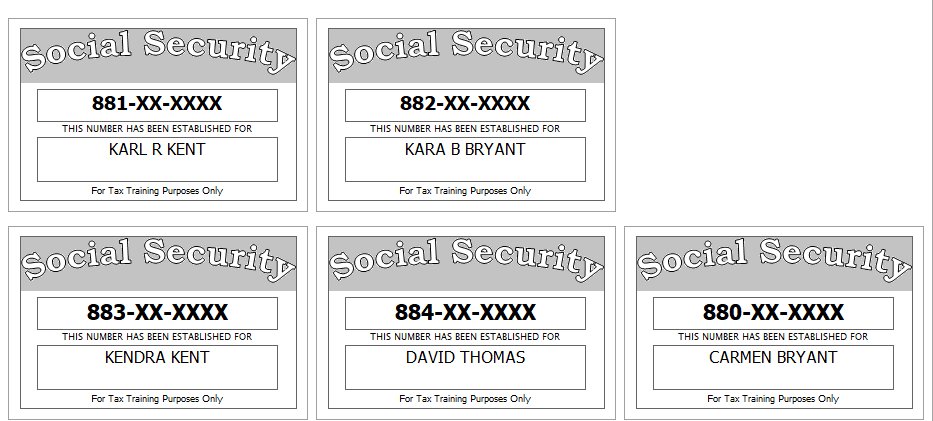 Karl and Kara have been married for several years and are currently full-time residents of Pluckemin, New Jersey. They want to file both a federal and a state return.Their daughter, Kendra, is a full-time student classified as a junior at her college.No one else can claim Kendra or Dave as a dependent.Carmen Bryant is Kara’s older sister who is totally and permanently disabled. Carmen lived with the Kents all year and was fully supported by them. No one else can claim her as a dependent and she earned no income.Karl and Kara provided 100% of the support for both Kendra and Dave.Reference: 4012 Tab A, B, CTool: IRS Interactive Tax Assistant (link on Preparer page)Tool: AARP Resource Tool for Counselors (Laminated Flow ChartTool: TP4F Qualifying Child/Qualifying Relative Flowchart Tool (link on Preparer page)Tool: Dependent Calculator (link on Preparer page)Step 1	Basic InformationUse the Filing Status from Step 0Use Intake Sheet and Social Security cardsExtra Interview information for New Jersey:All dependents have health insurance (as of the time the return is filed)Kendra is 21 and is a full-time student classified as a junior at her college.Kara would like $1 to go to the Gubernatorial Election Campaign Fund, while Karl does not wish to contribute to the Gubernatorial Fund.Karl is a Veteran who meets NJ requirements; Kara is not a Veteran.Reference: 4012 B-12 to B-18Tool: NJ Municipality Code Lookup Tool (link on Preparer page)Tool: NJ 1040 Instructions – Municipality Code TableHint: For Profile, use Basic (No Profile)Hint: Use names from SS Cards (NOT Intake Sheet)Hint: A simple NJ return will be added after filling in the Federal Personal Information screen.  Answer only the subset of the NJ Basic questions asked (Only after NJ Module is available.)Hint: Do not go to the State Section and do anything until you are done with the Federal Section and Health Insurance sections.  Use the NJ Checklist to record things you will need to remember when doing the State Section later.Hint: You do not need to remember or record the NJ PINHint: Add each dependent separatelyNJ: Fill in Basic Information section of NJ Checklist nowFederal Refund: 0		NJ Refund Amount: 0Step 2	W-2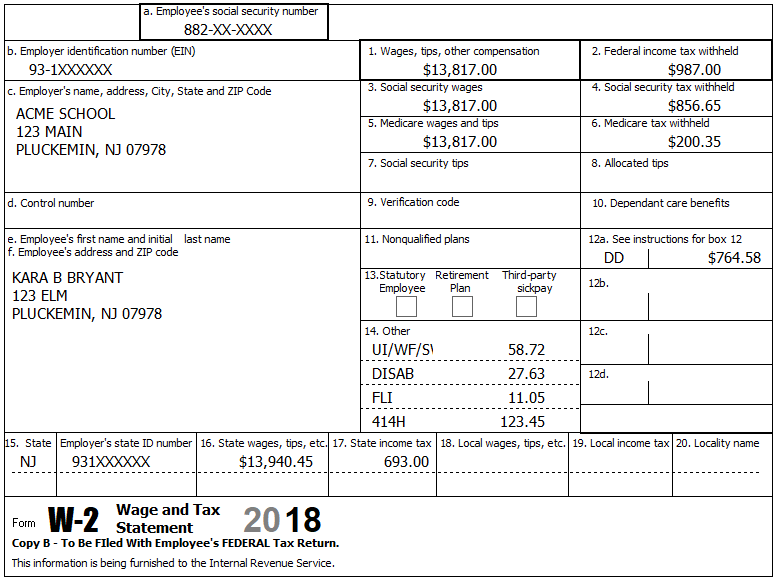 Reference: 4012 D-4 to D-6Reference: NJ Special Handling p2Hint: If a name and address of the employer come up after inputting the Employer Identification Number, check that the information is correct and change as necessaryHint: Box 14 NJ codes may not match dropdown exactlyHint: The 414H in box 14 is a government pension.  The code should be “Retirement (Not in Box 12) Do not carry to form 8880Federal AGI: 13,817	Federal Refund: 8,608	NJ Refund Amount: Step 3	W-2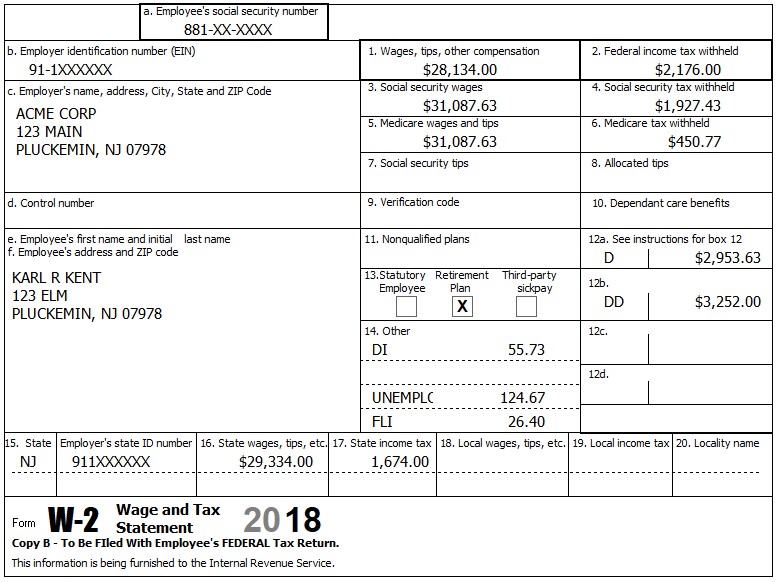 Karl’s W-2 / final pay stub had extra detail showing $1,200 for a Section 125 (Cafeteria / pre-tax federal / after-tax NJ) Dental plan.Reference: 4012 D-4 to D-6Reference: NJ Special Handling p2NJ: Record Section 125 amount on NJ Checklist nowFederal AGI: 41,951	Federal Refund: 7,282	NJ Refund Amount: Step 4	Seller Financed MortgageNeither Karl nor Kara had an interest in or a signature or other authority over a financial account in a foreign country.Last year’s return showed a seller-financed mortgage on Sch B.Karl is collecting payments on a seller-financed mortgage. The purchaser is Charles Campbell (SSN 885-XX-XXXX), 123 Maple, Pluckemin, NJ 07978. This year Karl received $2,782.15 interest on that loan.Reference: 4012 D-7, D-10Note: Known TSO bug as of 12-01-2018 - If you get kicked out of TSO when you click Continue on the Seller Financed Interest screen, just go back in and enter it as a 1099-INT with the interest on line 1.Federal AGI: 44,733	Federal Refund: 6,553	NJ Refund Amount: Step 5	1099-INT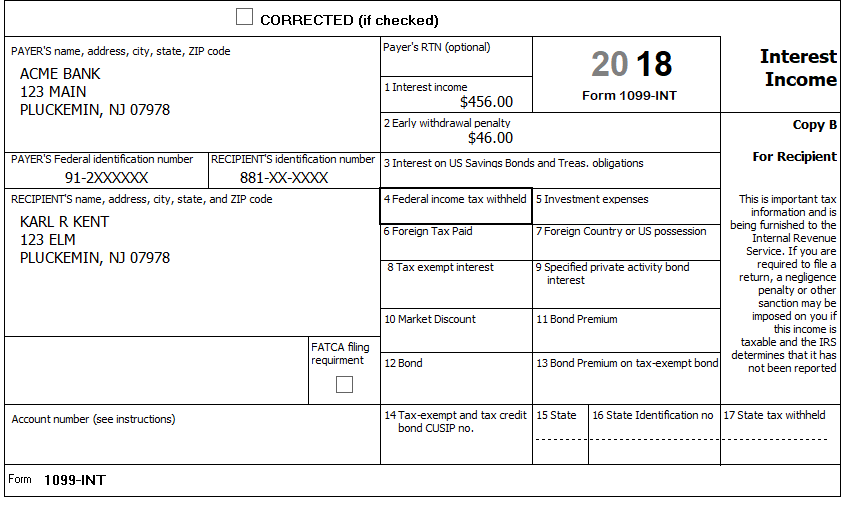 Reference: 4012 D-7 to D-8Federal AGI: 45,143	Federal Refund: 6,420	NJ Refund Amount: Step 6	Brokerage Statement Page 1 of 3 – 1099-INTInterest Detail (only summary 1099-INT reported to IRS)Money from U.S. Savings Bonds was used for house repairs.Reference: 4012 D-7 to D-9Reference: NJ Special Handling p3Step 6	Interest Income ScreenHint: Ignore TS Complaint that “Amount Withheld is greater than 40% of Interest IncomeFederal AGI: 47,721	Federal Refund: 4,298	NJ Refund Amount: Step 7	Brokerage Statement Page 2 of 3 – 1099-DIVDividend Detail (only summary 1099-DIV reported to IRS)Reference: 4012 D-7, D9, D-11Step 7	Dividend Income ScreenFederal AGI: 48,022	Federal Refund: 4,290	NJ Refund Amount: Step 8	Prior Year State Income Tax Refund – 1099-G, Line 2Looking at their prior year state return, you see that they had a $437 state income tax refund. As a result, you check their prior year federal return and see that they itemized deductions (and used state income tax (5a) instead of state sales tax (5b)).  The amount shown on Sch A, line 5a is $3,287The Kents remember receiving a refund check, but don’t remember if the amount shown on their prior year NJ return is correct, so you use the NJ online refund query tool to check on their prior year state income tax refund amount. It shows an amount consistent with the refund amount on their prior year NJ return.Their prior year federal return shows that a) they filed MFJ, and b) their total itemized deductions were $13,984.Using various online calculators, you determine that their state sales tax (5b) amount would have been $3,077.From their prior year 1040: line 41: $53,208; line 42: 20,000.Reference: 4012 D-12Reference: NJ Special Handling p4Tool: NJ Form 1099-G Inquiry (Refund)Tool: NJ Sales Tax (Preparer Tools)Tool: State Tax Refund (Preparer Tools)Federal AGI: 48,056	Federal Refund: 4,284	NJ Refund Amount: Step 9a	1099-MISC and Self Employment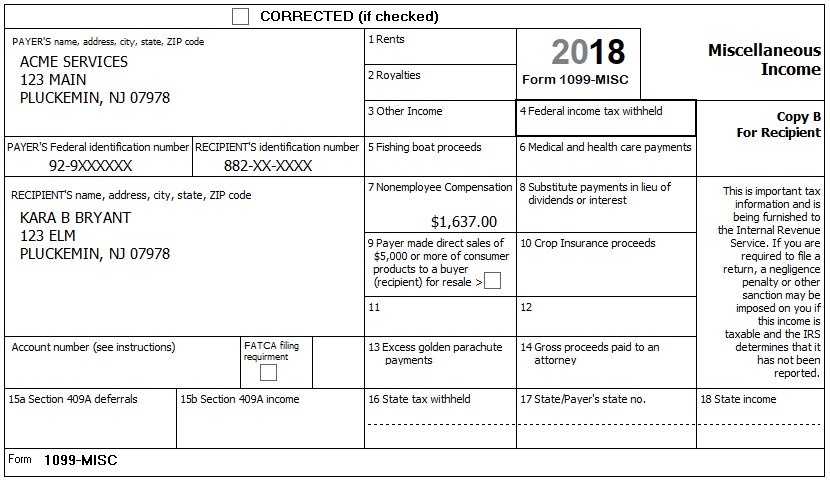 Kara has a small business, which she operates out of her home, typing medical transcripts. She received income reported on a 1099-MISCThere is no separate business name or EIN (she is using her SSN as the EIN).She meets all scope requirements (see Pub. 4012).  She has “materially participated” in the operation of the business for several years.Reference: 4012 D-13 to D-19Tool: NAICS Search Tool (link on Preparer page)Tool: 1040 Instructions, Sch C Business Codes tableHint: Enter the 1099-MISC.  When complete, TSO will ask where to add the income – choose “Create a New Schedule C Income from Business”.  This will take you to the Schedule C Basic Information screen (and update refund amounts).Hint: An alternative to the built-in Business Code lookup list is to use the online NAICS Search Tool to search for the Business Code (enter keyword “typing” or “transcription” in this case)Federal AGI: 49,577	Federal Refund: 3,873	NJ Refund Amount: Note: As of 12-02-2018 TSO is not calculating the Qualified Business Income Deduction (QBID) so the AGI/Refund numbers here will probably change at some point.  If your AGI/Refund is different, please check if QBID is the reason.Step 9b	Self Employment – Other Income and ExpensesIn addition to the 1099-MISC above, she also received $1,082 cash during the year from various other doctors for this service.Kara used her second car (a 1966 Mustang) for picking up and delivering the typing jobs. She maintained a written record of mileage, reporting 35 business miles per month and 10,000 total other miles. She bought the car and started using it for business on January 2, 2012. Kara has another car available for personal use and this vehicle was available for personal use during off-duty hours.  Kara kept written records of her use of the vehicle.Her expenses included $45.00 for paper and $67.52 for a printer cartridge.Reference: 4012 D-13 to D-19Hint: Use “Other Expenses” instead of “General Expenses” to itemize individual expenses.Hint: See 4012 for suggestion of what to use for “Description of Vehicle”Federal AGI: 50,265	Federal Refund: 3,684	NJ Refund Amount: Step 10	Capital Loss CarryoverLooking at last year’s 1040, line 13, you see -$3,000 (a loss), so you find the Schedule D Worksheet, and you see that the Kents had no Short-term capital loss carryover, but they did have a Long-term capital loss carryover of $2,534 to this year.Reference: 4012 D-20Federal AGI: 47,731	Federal Refund: 3,978	NJ Refund Amount: Q: Why did the Federal Refund change, but not the NJ Refund?Step 11a	Brokerage Statement Page 3 of 3 (Part 1) – 1099-BFORM 1099-B 2018 Proceeds from Broker and Barter Exchange TransactionsLong-term transactions for which basis is not reported to the IRSReport on form 8949 with Box E checked and/or Schedule D, Part II1a Description, 2 Long-term, 3 Basis not reported to IRS, 6 Net ProceedsAcme Brokerage does not have a record for the purchase of Rider stock. Karl inherited the 65 shares from his uncle who paid $6,500 for the shares on 10/15/2005. The stock was worth $7,222 on 11/29/2009, the day his uncle died.Reference: 4012 D-20 to D-25Hint: Use “#Shares Symbol” instead of name of brokerage for Description of property box (e.g. 100 RIMI)Hint: The wash sale amount should be entered as a positive numberHint: Use Alternate Option “Inherited – Long Term” for Date Acquired for inherited stockHint: You should end up with 4 Capital Gain/Loss entries in the listFederal AGI: 48,917	Federal Refund: 3,840	NJ Refund Amount: Step 11b	Brokerage Statement Page 3 of 3 (Part 2) – 1099-BFORM 1099-B 2018 Proceeds from Broker and Barter Exchange TransactionsReport on form 8949 with Box A checked and/or Schedule D, Part I1a Description, 2 Short-term, 3 Basis reported to IRS, 6 Net ProceedsReference: 4012 D-20 to D-25Hint: Use the name of the Brokerage for “Description of Property” Hint: Use Alternate Option “Various – Short Term” for Date Acquired for short-term consolidated transactionsHint: Use 12/31 or latest transaction date for Date Sold for consolidated transactionsHint: Under Adjustments – be sure to check M – Reporting Multiple Transactions on a Single Row”Federal AGI: 49,017	Federal Refund: 3,828	NJ Refund Amount: Step 11c	Brokerage Statement Page 3 of 3 (Part 3) – 1099-BFORM 1099-B 2018 Proceeds from Broker and Barter Exchange TransactionsReport on form 8949 with Box D checked and/or Schedule D, Part II1a Description, 2 Long-term, 3 Basis reported to IRS, 6 Net ProceedsReference: 4012 D-20 to D-25Federal AGI: 49,217	Federal Refund: 3,804	NJ Refund Amount: Step 12	1099-R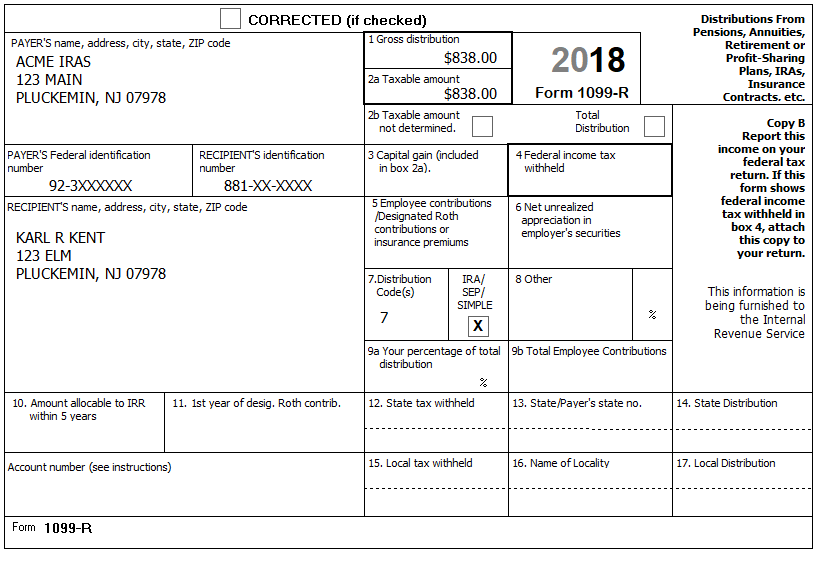 Karl met all his RMD requirement for his IRAs from the ACME IRAs account. He has no record of his original contributions.Reference: 4012 D-30 to D-40Federal AGI: 50,055	Federal Refund: 3,702	NJ Refund Amount: Step 13	1099-R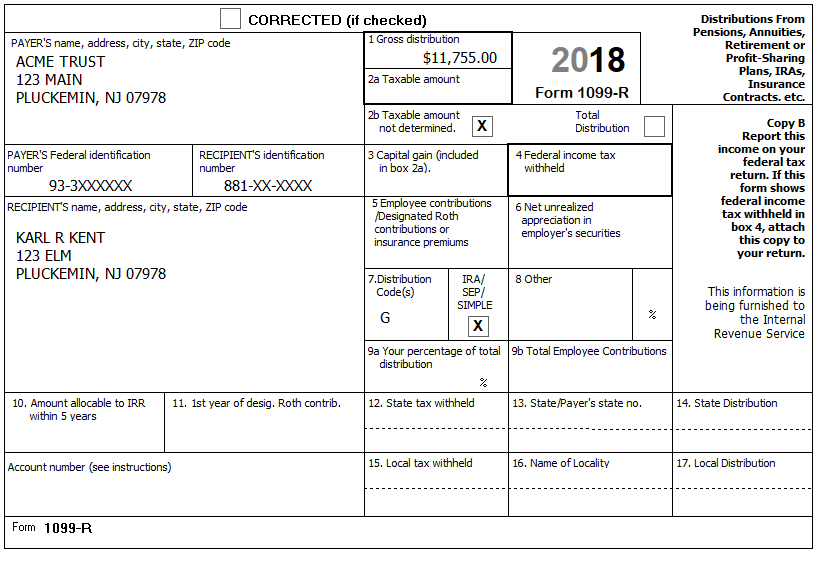 Reference: 4012 D-30 to D-40Q: Why didn’t AGI and Refund change?Federal AGI: 50,055	Federal Refund: 3,702	NJ Refund Amount: Step 14	1099-R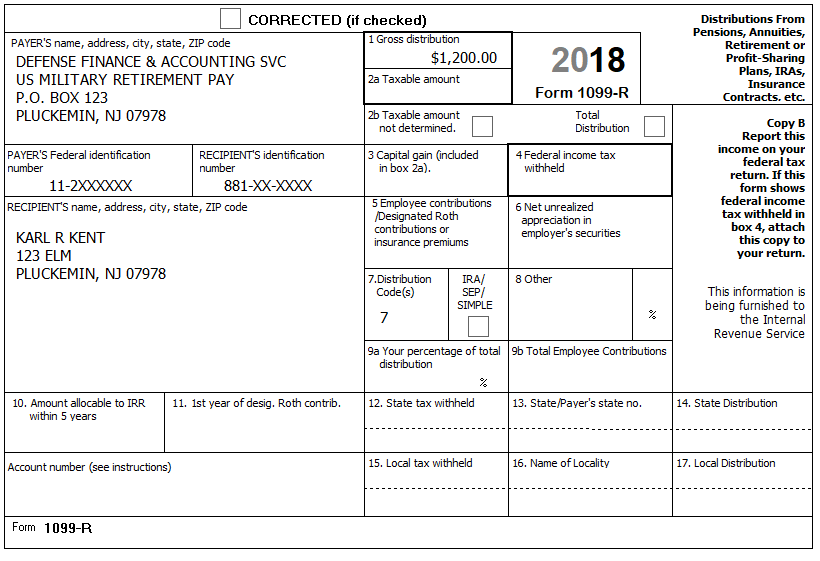 Reference: 4012 D-30 to D-40Reference: NJ Special Handling p4NJ: Add -$1,200 to the Adjustments to: Line 20a row of the NJ ChecklistFederal AGI: 51.255	Federal Refund: 3,450	NJ Refund Amount: Step 15	1099-R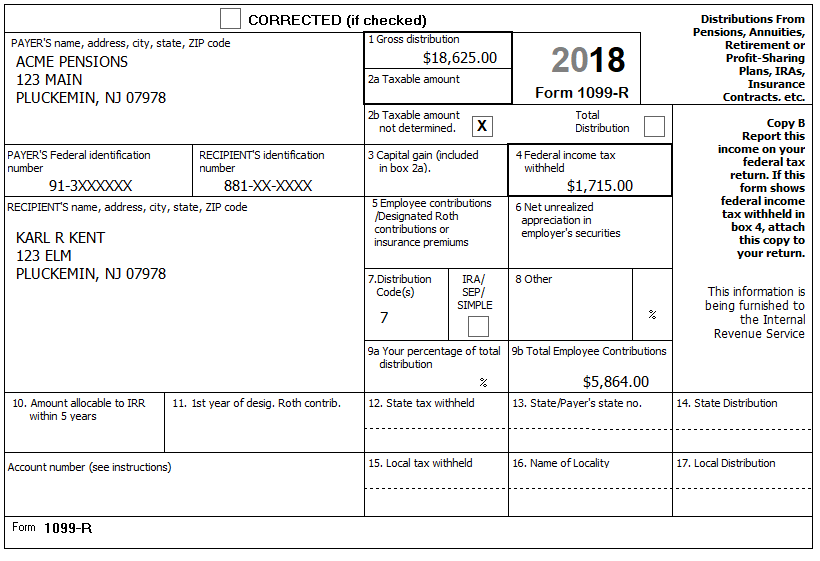 Karl retired two years ago and started drawing his retirement pay from ACME Pensions on January 1, 2017. He recovered $335 of his cost during the first year. Karl did not select a joint and survivor annuity.Reference: 4012 D-30 to D-40Reference: NJ Special Handling p5Tool: TSO built-in Simplified Method calculator (Bogart tool (below) preferred)Tool: Bogart Annuity Calculator (link on Preparer page)NJ: Record excluded amount on NJ Checklist – Adjustments to Line 20bFederal AGI: 69,545	Federal Refund: 2,877	NJ Refund Amount: Q: Why did the NJ Refund Amount change for this 1099-R, but not for the previous 1099-Rs?Q: What, if anything, would change if this pension were for Kara instead of Karl?Step 16	K-1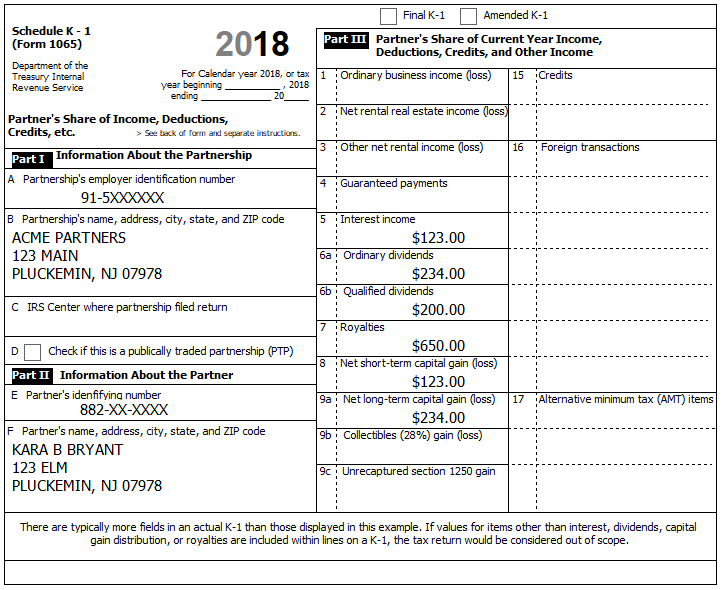 In addition to the above, Box 18a shows $321.00 of Tax Exempt Interest Income.  This amount is all from Tax-exempt Federal obligationsYou determine that a) This is a Passive Entity, b) All Investment is At-Risk, c) The entire investment has NOT been disposed, and d) This is not a PTP, e) there is no Prior Year Unallowed LossReference: 4012 D-43 to D-46Federal AGI: 70,909	Federal Refund: 2,739	NJ Refund Amount: Step 17	1099-G (Unemployment)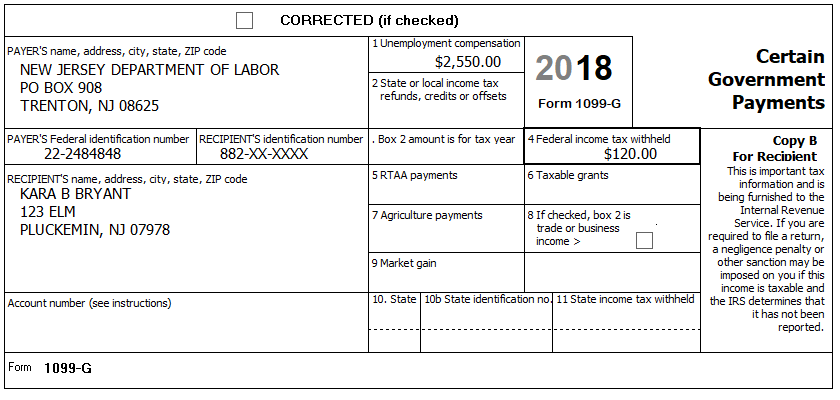 Kara said she received some unemployment, but didn’t receive any paperwork from the state.  (NJ no longer sends out paper 1099-G forms for unemployment.)  Luckily, Kara has her User ID and Password, so you can help get a copy of her 1099-G online.Reference: 4012 D-41Tool: NJ Form 1099G Inquiry (Unemployment) (link on Preparer page)Federal AGI: 73,459	Federal Refund: 2,553	NJ Refund Amount: Step 18	SSA-1099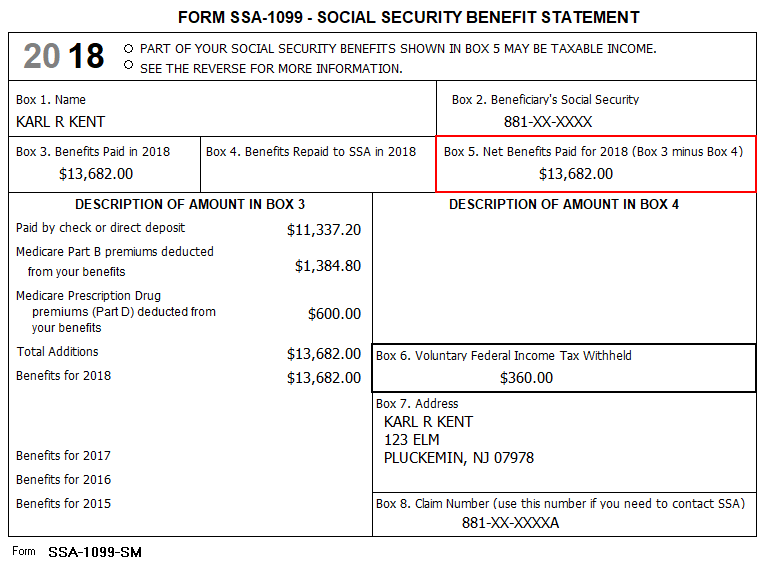 Reference: 4012 D-45Q: Social Security is not taxed in NJ, so why did NJ Refund Amount change?Federal AGI: 85,089	Federal Refund: 1,515	NJ Refund Amount: Step 19a	W2-G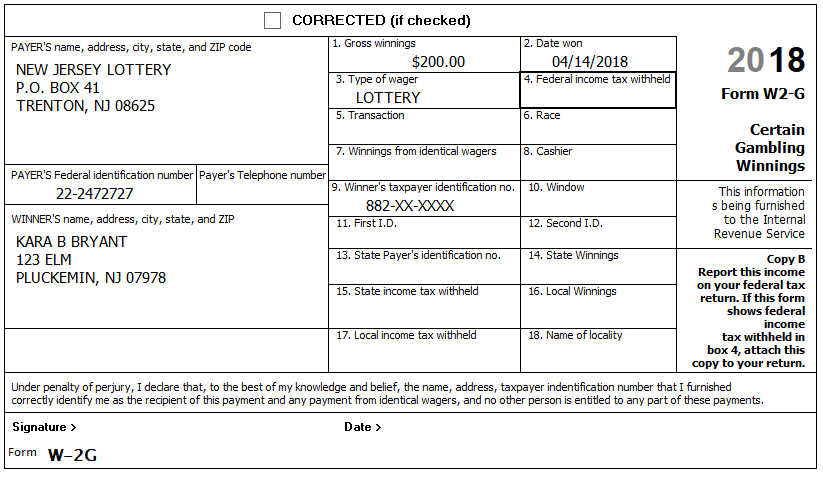 Reference: 4012 D-49Reference: NJ Special Handling p7Note: As of 12-02-2018 TSO does not handle gambling loss calculations correctly when there is more than one W2-G - Gambling Losses will entered later as part of Itemized Deductions.NJ: Record on NJ Checklist (NJ Line 24 – Gambling Winnings)Federal AGI: 85,289	Federal Refund: 1,491	NJ Refund Amount: Step 19b	W2-G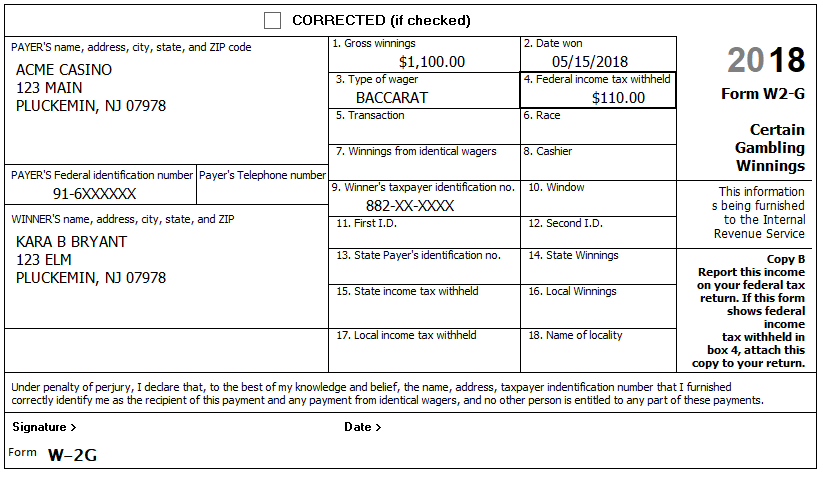 Reference: 4012 D-49Reference: NJ Special Handling p7Note: As of 12-02-2018 TSO does not handle gambling loss calculations correctly when there is more than one W2-G - Gambling Losses will entered later as part of Itemized Deductions.NJ: Record on NJ Checklist (NJ Line 24 – Gambling Winnings)Federal AGI: 86,389	Federal Refund: 1,469	NJ Refund Amount: Step 20	1099-C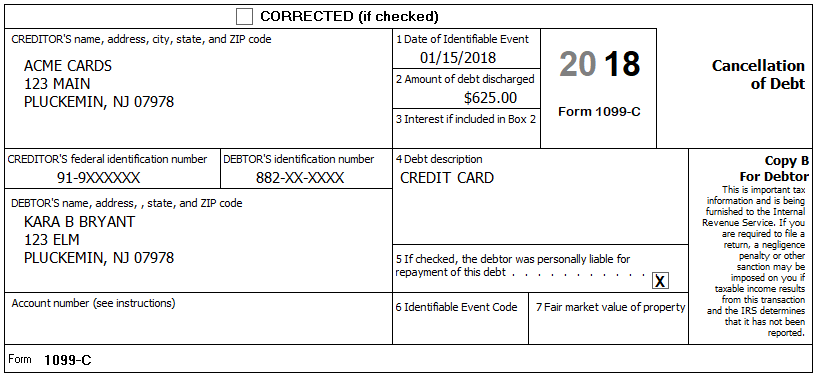 Kara negotiated a deal with respect to an overdue credit card to reduce her amount owed.  The card was only used for personal expenses.  She was solvent at the time and has never been involved in any bankruptcy proceedings.Reference: 4012 D-58 to D-60Reference: NJ Special Handling p7Federal AGI: 87,014	Federal Refund: 1,397	NJ Refund Amount: Step 21	Notes – Educator ExpensesKara bought her classroom supplies for her sixth graders and has receipts totaling $240.00. Kara worked over 1,000 hours and her costs were not reimbursed.Reference: 4012 E-3Federal AGI: 86,774	Federal Refund: 1,427	NJ Refund Amount: Step 22	Notes – Alimony PaidKarl paid $3,500 in alimony to a previous wife. The previous wife’s social security number is 886-XX-XXXX.Reference: 4012 E-8Federal AGI: 83,274	Federal Refund: 1,847	NJ Refund Amount: Step 23	Notes – IRA ContributionsKara contributed $3,000 to her traditional IRA account and another $3,000 to her Roth IRA account.Reference: 4012 E-9, G-9 to G-11Hint: Taxpayer has a retirement planHint: Spouse DOES NOT have a retirement planQ: How did you handle the Roth IRA contribution?Q: Under what conditions would you need to enter the Roth IRA contribution and where would you enter it?Federal AGI: 80,274	Federal Refund: 2,207	NJ Refund Amount: Step 24	Notes – Student Loan interest paymentsKara’s brother, Kaleb, paid $278 interest on a student loan Kara incurred to obtain her teaching degree.Reference: 4012 E-10Federal AGI: 79,996	Federal Refund: 2,237	NJ Refund Amount: Step 25	Notes - DeductionsCheck: Before beginning this step, Use Compare Deductions to check that Itemized Deductions = 2,671Even better Check: Generate Printed Return and look at Sch A – 
	Line 1: 1,985. Line 2: 79,996, Line 3: 6,000, Line 4: 0
	Line 5a: 2,671, Line 7: 2,671
	Line 17: 2,671Hint: Some items in the following sub-Steps may not be deductible or may have already been entered – be alert…Step 25a	Notes – Deductions – Medical and DentalMedicare	$1,985Section 125 Medical (from W-2)	$1,200Insurance policy from HealthCare.gov	$3,600Doctor bills	$1,653Prescription drugs	$965Hospital bills	$3,200Prescription eyeglasses for David	$210Wheelchair for Carmen	$290Medical mileage 	103 miles per month (1,236 miles total)Funeral expenses (Kara’s mother)	$5,600Long Term Care insurance (Kara) (partially subsidized by employer)	$4,100Reference: 4012 F-3 to F-10Hint: The appropriate deduction amount for Marketplace (HealthCare.gov) policies can only be calculated after form 8962 has been completed – do not enter this now – we will do this later.Hint: Each person on the return can have separate LTC expenses.  Be sure to select the applicable person in the LTC sub-screen.Hint: Double check that you have the $1,200 Section 125 Medical on your NJ Checklist, but do not enter anything in the TaxSlayer NJ Section yet.Check: After this step, Itemized Deductions = $9,286 (use Compare Deductions)Federal AGI: 79,996	Federal Refund: 2,237	NJ Refund Amount: Q: The NJ Refund changed by $183 – why?Step 25b	Notes – Deductions – Taxes You PaidSales Tax on a new car	$2,100TY2017 NJ Estimate paid on 01-15-2018	$50Net Real estate tax for Principal residence in NJ (Gross=$6,385)	$6,135Real estate tax (Empty lot in Georgia)	$1,245Reference: 4012 F-3 to F-10BP: You must click “Begin Sales Tax Worksheet” and enter State and Number of days (but not percentages) even if you do not have any extra sales tax on cars, etc.The Kent’s home in NJ is a single-family house; ownership is not shared.According to the postcard from the tax office: – Block=50001, Lot-00002, Qualifier is blank.NJ: Record Real estate tax and BLQ info on NJ Checklist (Property Tax)Check: After this step, Itemized Deductions = 16,615 (Use Summary/Print line 40)Federal AGI: 79,996	Federal Refund: 2,237	NJ Refund Amount: Q: Itemized Deductions went up by 7,329 – why?Q: The TSO “Taxes You Paid” screen shows a “Calculated Modified Adjusted Gross Income (MAGI)” of $83,242.  What is this used for and how is it calculated?Q: If Kara had received an inheritance of $10,000, their Sch A, Line 5a (sales taxes) amount would go up – why?  Where would you enter the inheritance amount?  Why would total itemized deductions not change even if Line 5a increases?Step 25c	Notes – Deductions – Mortgage Interest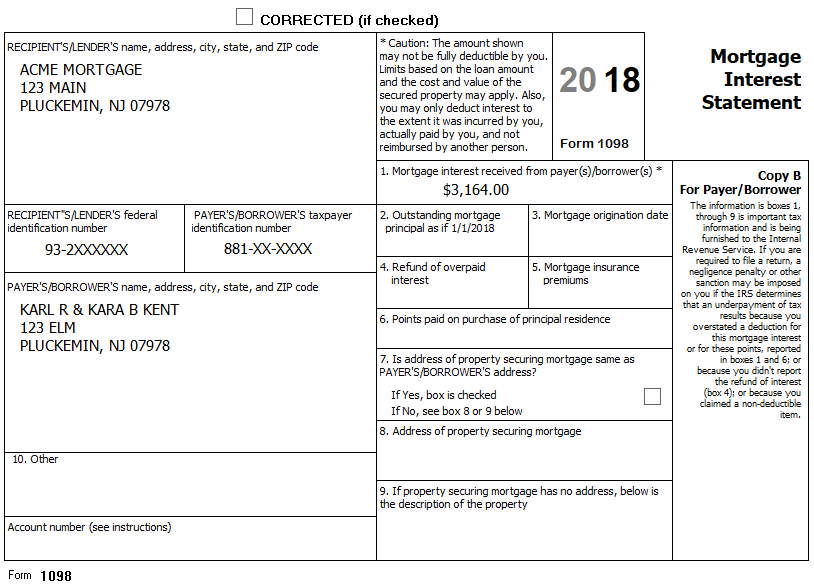 Reference: 4012 F-3 to F-10Check: After this step, Itemized Deductions = 19,779Federal AGI: 79,996	Federal Refund: 2,237	NJ Refund Amount: Step 25d	Notes – Deductions – Gifts to CharityChurch cash donations with canceled checks	$1,650Cash contributions to: National Public Radio, American Cancer Society, 
Shriners Children’s Hospital with canceled checks and receipts	$225Contributions to Millsap Elementary School with canceled checks and receipts	$250Salvation Army (FMV of clothes and TV in good used condition; 
Kents have receipts for these contributions.)	$350Donation to a political party	$50Reference: 4012 F-3 to F-10Hint: If you use the Override option for Cash, then all you need to enter is the total (no names, dates, etc.) – Just be sure to document in the TP’s paper file how you arrived at the total.Check: After this step, Itemized Deductions = 22,254Federal AGI: 79,996	Federal Refund: 2,237	NJ Refund Amount: Step 25e	Notes – Deductions – MiscellaneousGambling losses (Lottery)	$612Gambling losses (Slots)	$832Speeding tickets	$375Reference: 4012 F-3 to F-10BP: Be sure to not enter a number larger than actual gambling winnings – TSO does not check losses against winnings and will happily use whatever number you give it.NJ: Record losses on NJ Checklist (NJ Line 24 – Gambling Winnings)Check: After this step, Itemized Deductions = 23,554Federal AGI: 79,996	Federal Refund: 2,237	NJ Refund Amount: Step 26	Notes – Residential Energy CreditThe Kents insulated the crawl space of their home for $175.00 and replaced all their windows with new windows meeting the IECC criteria (energy efficiency) at a cost of $7,450.00 excluding onsite preparation, assembly, or original installation of components.Looking at last year’s return, you see that the Kents had $305 of Nonbusiness energy property credit (Form 5695, line 30).  They had no energy credits for years before last year.Reference: 4012 EXT-7Note: If there is no prior year credit box for 2017, use the box for 2016.Note: This credit has not yet been extended by congress.Hint: Instead of typing the house address, you can use the red “Use my main address” to fill in the boxesFederal AGI: 79,996	Federal Refund: 2,432	NJ Refund Amount: Step 27	Notes – Child and Dependent Care ExpensesKarl and Kara paid the Acme Day Care $1,100 to watch Dave while they worked. The address is 123 Main, Pluckemin, NJ 07978. The EIN for the center is 93-9XXXXXX.  Acme Day Care is not a Tax Exempt organization.Reference: 4012 G-5 to G-8Federal AGI: 79,996	Federal Refund: 2,652	NJ Refund Amount: Step 28	Federal Payments and EstimatesKarl and Kara applied $200 from last year’s federal tax toward this year’s federal taxes.During the year, Karl and Kara made the following estimated tax payments:They would like vouchers for next year’s federal estimated payments ($120/quarter) generated as part of their printed return.Federal AGI: 79,996	Federal Refund: 3,052	NJ Refund Amount: Step 29	State Payments and EstimatesKarl and Kara applied $100 from last year’s state tax refund toward this year’s state taxes.During the year, Karl and Kara made the following estimated tax payments:Reference: NJ Special Handling p9Federal AGI: 79,996	Federal Refund: 3,052	NJ Refund Amount: Q: Why didn’t Federal Refund go up?Step 30	1098-T – Kendra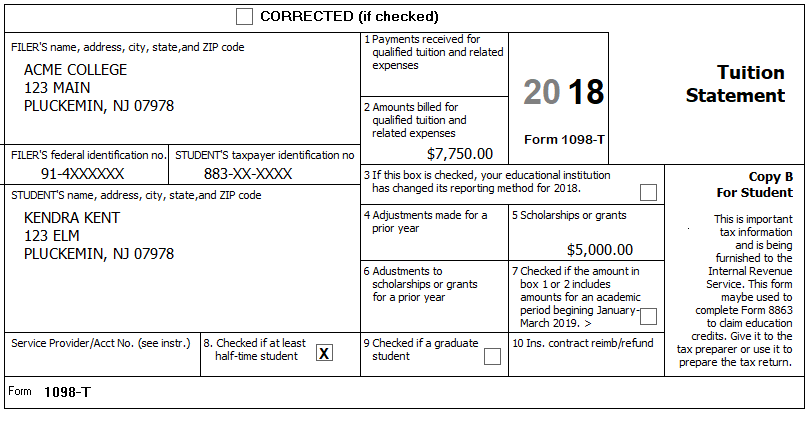 Kara and Karl paid $2,750 for Kendra’s college tuition plus an additional $3,500 for room and board. They spent $250.00 on textbooks and supplies (which were an enrollment requirement and paid to the college).  They also spent another $400.00 on course related textbooks and supplies (which were not an enrollment requirement) plus $850.00 for a new computer (which was not a course requirement).Kendra did not receive a 1098-T for 2017. This is Kendra’s third year in her (undergraduate) college degree program. Kendra has no felony convictions of any kind.  Kendra has not claimed any education credit on 4 prior tax returns.Reference: 4012 Tab JHint: Be sure to pick correct Eligible StudentCheck: Values for each option:Federal AGI: 79,996	Federal Refund: 5,402	NJ Refund Amount: Step 31	1098-T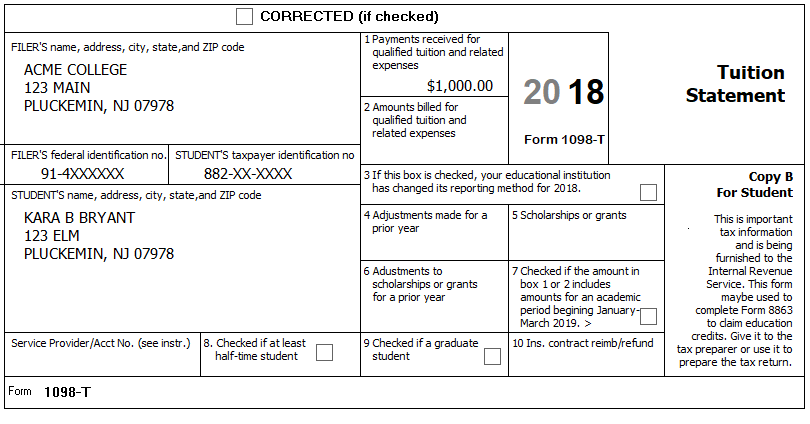 Kara had to take several courses that were required by her employer to advance her job skills.  She spent $180 on course related books (which were not an enrollment requirement).  Kara was not enrolled at least half-time.Because the courses were not related to Kara’s self-employment, they cannot be a Sch. C business expense and we do not need to consider that option.Reference: 4012 Tab JHint: Be sure to pick correct Eligible StudentCheck: Values for each option:Federal AGI: 79,996	Federal Refund: 5,602	NJ Refund Amount: Q: Their tax bracket is 15%.  Explain why the Tuition and Fees Deduction raises their Federal Refund by $120 instead of $150 (1,000 * 15%) – where did the extra amount come from?Step 32	IRS Identification PINKendra received Notice CP01A from the IRS with an Identity Protection PIN - 142536Reference: 4012 P-2Federal AGI: 79,996	Federal Refund: 5,602	NJ Refund Amount: Step 33	Credit for the Elderly or the DisabledTaxSlayer does not automatically check eligibility for the Credit for the Elderly or the Disabled; the preparer must use the chart on page G-14 of Pub. 4012 to manually determine potential eligibility.  If potentially eligible, then the preparer must provide the information necessary to calculate official eligibility and the amount of the credit, if any.Reference: 4012 G-17 to G-19Federal AGI: 79,996	Federal Refund: 5,602	NJ Refund Amount: Q: Is TP eligible for this Credit?  If not, why not?Step 34	ACA Health InsuranceKarl and Carmen had Medicare all year.Kara had no health insurance from January through March while she was unemployed.  She had health insurance through her employer from April to December. Kendra and Dave had insurance for January through June from a Marketplace policy.  During July and August they had no health insurance.  From September to December they were both covered through Kara’s employer.None of the Kent’s dependents had a federal filing requirement.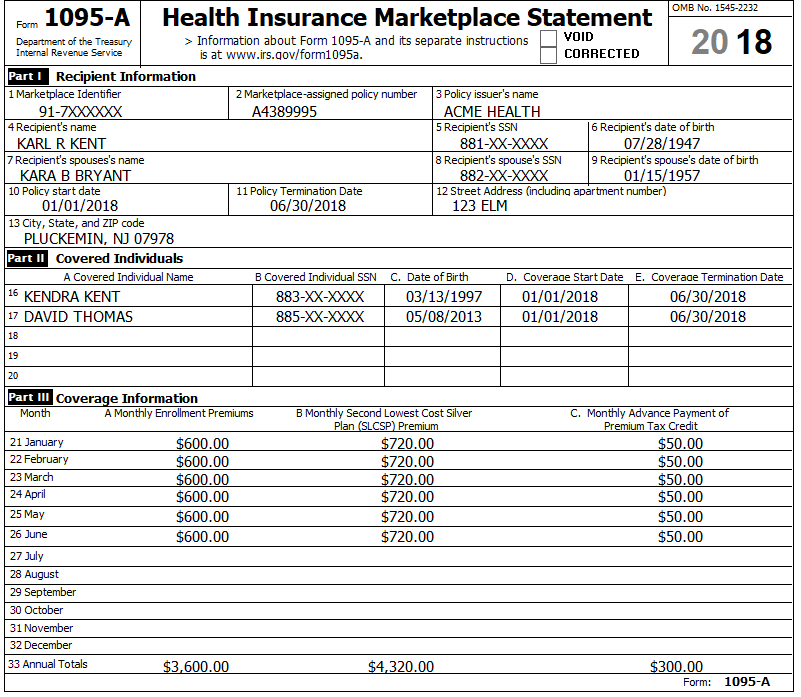 Reference: 4012 H4 to H31Step 34a	ACA Health Insurance – Health Insurance SectionHint: Your local ACA expert says that Kara did not qualify for any exemption during the period from January through March while she was unemployed.Federal AGI: 79,996	Federal Refund: 5,459	NJ Refund Amount: Step 34b	ACA Health Insurance – Add Sch A amountHint: To calculate the correct amount for Sch. A, you need to look at a couple of lines on the 1040 after completing the Health Insurance section in TSO.  Use the following procedure:Calculate the “TY Net Premium” by subtracting the 1095-A, Column C total from the Column A total.  (e.g. 3,600 – 300 = 3,300)Calculate the “Sch A Deduction Amount”:If Sch 2, Line 46 (Excess advance premium tax credit repayment) has a value, add it to the “TY Net Premium”If Sch 5, Line 70 (Net premium tax credit) has a value, subtract it from the “TY Net Premium”.  (e.g. 3,300 – 204 = 3,096)Enter the “Sch A Deduction Amount” on the Medical Deductions screen in TSO.BP: Be sure to document the calculation of the amount you end up entering into TSO for your Quality Reviewer and for the TP records.Check: After this step, Itemized Deductions = 26,650 Federal AGI: 79,996	Federal Refund: 5,621	NJ Refund Amount: To be continued…Acme BrokerageEnd of Year Tax Information StatementAccount 203040506Statement Date: 01-30-2019Page 1 of 32018123 Main StreetP.O. Box 07978-123Pluckemin, NJ 07978PAYER’S Federal ID No: 92-2XXXXXXKarl R. Kent123 ElmPluckemin, NJ 07978RECIPIENT’S ID No: 881-XX-XXXXYour Broker:Serge Bronski888-555-5555sbronski@AcmeBrokerage.comYour Broker:Serge Bronski888-555-5555sbronski@AcmeBrokerage.comInterest Income – 1099-INT – Reported to IRSInterest Income – 1099-INT – Reported to IRSInterest Income – 1099-INT – Reported to IRS1Interest Income (not included in line 3)123.002Early withdrawal penalty0.003Interest on US Savings Bonds & Treasury obligations2,455.004Federal Income tax withheld245.005Investment expenses0.006Foreign tax paid0.007Foreign country or US possession8Tax-exempt interest (includes line 9)337.859Specified private activity bond interest (AMT)0.0010Market discount11Bond premium12Bond premium on Treasury obligations13Bond premium on tax-exempt bond14Tax-exempt bond CUSIP numbers (see instructions)15State16State ID numbers17State tax withheld0.00FATCA filing requirementNODate1 Interest Income2 Early withdrawal penalty3 Interest on US Savings Bonds4 Federal withholding8 Tax-exempt interestMooFoo Mutual FundMooFoo Mutual FundMooFoo Mutual Fund12-30-2018123.000.002,455.00245.000.00New Jersey Muni BondNew Jersey Muni BondNew Jersey Muni Bond12-30-20180.000.000.000.00148.63Georgia Muni BondGeorgia Muni BondGeorgia Muni Bond12-30-20180.000.000.000.00189.22Totals:123.000.002,455.00245.00337.85Acme BrokerageEnd of Year Tax Information StatementAccount 203040506Statement Date: 01-30-2019Page 2 of 32018123 Main StreetP.O. Box 07978-123Pluckemin, NJ 07978PAYER’S Federal ID No: 92-2XXXXXXKarl R. Kent123 ElmPluckemin, NJ 07978RECIPIENT’S ID No: 881-XX-XXXXYour Broker:Serge Bronski888-555-5555sbronski@AcmeBrokerage.comYour Broker:Serge Bronski888-555-5555sbronski@AcmeBrokerage.comDividends and Distributions – 1099-DIV – Reported to IRSDividends and Distributions – 1099-DIV – Reported to IRSDividends and Distributions – 1099-DIV – Reported to IRS1aTotal ordinary dividends (includes line 1b)231.861bQualified dividends125.252aTotal capital gain distributions (includes lines 2b, 2c, 2d)68.752bUnrecaptured Section 1250 gain0.002cSection 1202 gain0.002dCollectibles (28%) gain0.003Nondividend distributions2.444Federal Income tax withheld0.005Section 199A dividends0.006Investment expenses0.007Foreign tax paid3.758Foreign country or US passion9Cash liquidation distributions0.0010Noncash liquidation distributions0.0011Exempt-interest dividends (includes line 11)200.0012Specified private activity bond interest dividends (AMT)0.0013State14State ID number15State tax withheld0.00FATCA filing requirementNODate1a Ordinary dividends1b Qualified dividends2a Capital gains3 Nondiv. Dists.4 Federal w/h7 Foreign tax paid11 Exempt Interest12 Sp. PABMooFoo Mutual FundMooFoo Mutual FundMooFoo Mutual Fund12-30-2018231.86125.2568.752.440.003.750.000.00Select US General FundSelect US General FundSelect US General Fund12-30-20180.000.000.000.000.000.00100.000.00Select NJ Qualified FundSelect NJ Qualified FundSelect NJ Qualified Fund12-30-20180.000.000.000.000.000.00100.000.00Totals:231.86125.2568.752.440.003.75200.000.00Exempt-interest dividends by AreaSelect US General FundSelect NJ Qualified FundUS Federal, Possessions, Territories obligations30.0%20.0%New Jersey State and Local obligations10.0%65.0%All Other State and Local obligations60.0%15.0%Acme BrokerageEnd of Year Tax Information StatementAccount 203040506Statement Date: 01-30-2019Page 3 of 3 (Part 1)2018123 Main StreetP.O. Box 07978-123Pluckemin, NJ 07978PAYER’S Federal ID No: 92-2XXXXXXKarl R. Kent123 ElmPluckemin, NJ 07978RECIPIENT’S ID No: 881-XX-XXXXYour Broker:Serge Bronski888-555-5555sbronski@AcmeBrokerage.comYour Broker:Serge Bronski888-555-5555sbronski@AcmeBrokerage.comQuantity1b Date Acquired1c Date Sold1d Proceeds1e Cost or other Basis1f Code1g AdjGain / Loss(-)4 Federal Tax WithheldRio Motors Inc (RIMI)Rio Motors Inc (RIMI)Rio Motors Inc (RIMI)50.00009-01-200405-10-20183,462.003.181.00281.000.00100.00009-01-200410-20-20187,226.006,362.00864.000.00150.00010,688.009,543.000.001.145.000.00Rust Corporation (RUST)Rust Corporation (RUST)Rust Corporation (RUST)100.00011-01-200109-23-20181,700.003,200.00W100.00-1,500.000.00Rider Corporation (RIDE)Rider Corporation (RIDE)Rider Corporation (RIDE)65.000**10-20-20188.663.00****0.00Totals21,051.00100.000.00** Information not available** Information not available** Information not availableAcme BrokerageEnd of Year Tax Information StatementAccount 203040506Statement Date: 01-30-2019Page 3 of 3 (Part 2)2018123 Main StreetP.O. Box 07978-123Pluckemin, NJ 07978PAYER’S Federal ID No: 92-2XXXXXXKarl R. Kent123 ElmPluckemin, NJ 07978RECIPIENT’S ID No: 881-XX-XXXXYour Broker:Serge Bronski888-555-5555sbronski@AcmeBrokerage.comYour Broker:Serge Bronski888-555-5555sbronski@AcmeBrokerage.comQuantity1b Date Acquired1c Date Sold1d Proceeds1e Cost or other Basis1f Code1g AdjGain / Loss(-)4 Federal Tax WithheldQwik Qwok (QQSV)Qwik Qwok (QQSV)Qwik Qwok (QQSV)10.00007-02-201701-15-20183,500.003,400.00100.000.0010.00007-02-201703-15-20183,500.003,400.00100.000.0020.0007,000.006,800.000.00200.000.00Slik Shok (SSVV)Slik Shok (SSVV)Slik Shok (SSVV)30.00007-02-201702-15-20183,300.003,400.00-100.000.0030.00007-02-201704-15-20183,400.003,400.000.000.0060.0006,700.006,800.000.00-100.000.00Totals13,700.0013,600.000.00100.000.00Acme BrokerageEnd of Year Tax Information StatementAccount 203040506Statement Date: 01-30-2019Page 3 of 3 (Part 3)2018123 Main StreetP.O. Box 07978-123Pluckemin, NJ 07978PAYER’S Federal ID No: 92-2XXXXXXKarl R. Kent123 ElmPluckemin, NJ 07978RECIPIENT’S ID No: 881-XX-XXXXYour Broker:Serge Bronski888-555-5555sbronski@AcmeBrokerage.comYour Broker:Serge Bronski888-555-5555sbronski@AcmeBrokerage.comQuantity1b Date Acquired1c Date Sold1d Proceeds1e Cost or other Basis1f Code1g AdjGain / Loss(-)4 Federal Tax WithheldQwik Qwok (QQSV)Qwik Qwok (QQSV)Qwik Qwok (QQSV)10.00007-02-201707-15-20183,500.003,400.00100.000.0010.00007-02-201711-15-20183,500.003,400.00100.000.0020.0007,000.006,800.000.00200.000.00Slik Shok (SSVV)Slik Shok (SSVV)Slik Shok (SSVV)30.00007-02-201708-15-20183,357.003,400.00-43.000.0030.00007-02-201712-15-20183,443.003,400.0043.000.0060.0006,800.006,800.000.000.000.00Totals13,800.0013,600.000.00200.000.00DateFederal06-14-2018$10009-15-2018$100DateNJ06-14-2018$25009-15-2018$240Qualified ExpensesFederal RefundNJ RefundTuition and Fees Deduction2,7503,382?Lifetime Learning3,0003,652?American Opportunity3,4005,402?Qualified ExpensesFederal RefundNJ RefundTuition and Fees Deduction1,0005,5222,501Lifetime Learning1,0005,6022,501American Opportunityn/an/an/a